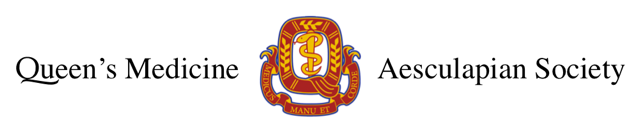 AGENDAAS Council MeetingTuesday, March 21st, 2023 @ 17:30 on Zoom 
Meeting ID: 966 5708 0589; Passcode: 640149______________________________________________________________________________Opening of the meetingMotion to start the meetingMotion by Mo, Kobi seconds (5:34 PM)Motion to adopt agendaMotion by Jose, seconded by MoApproving last meeting’s minutesMotion by Mo, seconded by JoseQuestion period Council UpdatesAS President – Mo GemaeCharity hockey game this weekendOnly 100 tickets are availableAS members are encouraged to bring non-QMed contacts to the eventMuslim Medical Student Association is hosting a Ramadan eventAccreditation visits are ongoing. AS members may be asked about student wellness initiatives, etc…All submissions and discussions will be anonymizedVice-President of External Affairs, Senior Amelia BoughnVice-President of External Affairs, Junior – Pallavi DuttaMo and Pallavi have been advocating for CFMS conference attendance. However, while they will not be attending in-person, there is an online option.Raising CFMS fees is an agenda itemVice-President of Internal Affairs – Farzan AnsariAccessibility doors in the SoM have been fixedLectureship award voting will be coming out soon on ElentraVice-President of Academic Affairs – Kabir WaliaBoth committee meetings prior to the break were cancelled.No pressing updates.And for Academic Coordinator – Benjamin DivitoMet with Dr. Winthrop and we will move forward with both first and second year rotating observershipNo priority assigned to either yearVice-President of Finance – Annie KangContinuing to work with Dr. Van Wylick to arrange a meetingSent out budgets for interest groups prior to the breakEquity funding will also be released soonTreasurer – Ranmeet DulaiSpeakers ListAnnie: Updates on Toronto Notes orders?Ranmeet: Following-up with individuals with mailing address errors. Should have a full invoice early next week.Communication Officer – David VazUniversity Affairs Officer, Senior – Kobi PollardUniversity Affairs Officer, Junior – Shangari VijenthiraAttended board senate retreat on research. Report outlining research priorities for Queen’s University should be released in the coming weeks.Social Affairs Officer (2) – Jamie Zucker and Mansi DaveWorking on finding a venue for Med Formal (aiming for the weekend of May 13-15)Athletics Officer (2) – Ashwin Rao and Nikita PasrichaMedGames: An invoice/quote was sent for the bus and hotel rooms. Pre-clerk cup event is in the works for early MayGlobal Health Liaison, Senior – Candice MartinNext global health meeting is next Wednesday.‘Champion’ program is open as an advocacy role for studentsGlobal Health Liaison, Junior – Jose NavarroStudent Initiatives and Research Officer – Danny Ke SIGCO – David VazWellness Officer – Emma DennisonReleased massage day poll (end of April/early March works best)Equity Officer, Senior – Samriddhi MishraEquity Officer, Junior – Yvonne TanStudent Representative to the Admissions Committee Sr. – Owen KolaskyPanel interviews are happening this weekendAdmissions subcommittee meeting #1Successful meeting with many ideas being presentedWorking with Kim to come up with means to action upon these ideasHoping to pass amendments to the AS constitutionSpeakers ListImran: Let me know if you need help with submitting/creating the amendment.Junior – Kimberly MitchellFirst Year President – Michael ColeInterview video screening event has been planned for this ThursdaySecond Year President – Sabra SalimResident “Speak-Easy” – “how to be a good clerk” event being plannedThird Year Co-Presidents – Molly Cowls and Bryan WongFourth Year Co-Presidents – Tony Li and Jess CateriniMatch day is this week – please be courteousPast President – Bryan WongSpeaker of Council/Chief Electoral Officer – Imran SyedElection nominations taking place next weekAgenda ItemsNext meeting2023-04-04VariaNoneMotion to end meetingMotion by Mo, seconded by Amelia (6:07)